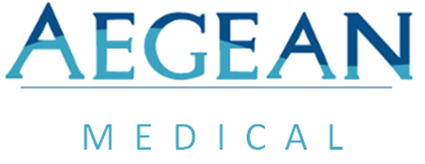 Dermapen & PRP Facial ConsentName: ___________________________________  DOB: _________________ Date: _________________To the patient:It is important that you are informed about your skin condition and proposed treatment including the potential benefits and risks involved.  This disclosure is simply an effort to better inform you so that you may give or withhold your consent to the treatment program.I have requested a Dermapen Treatment to attempt to improve my facial expression lines and or skin surface.       Without PRP              With PRPThe practice of medicine is not an exact science and no guarantees can be or have been made concerning expected results. I understand that several treatments may be necessary to obtain the best results.Risks and side effects:Side effects and complications are usually minimal. Occasionally you may experience redness, swelling, tightness, bleeding, temporary scarring, dryness and or discomfort.  My signature certifies that I have discussed the above materials with Angelo A. Tellis M.D., and I understand the goals, limitations, and possible complications of Dermapen micro needling, and I wish to proceed with the procedure.I hereby authorize and give my consent to Angelo A. Tellis M.D. and/or Aegean Medical staff, to perform upon me Dermapen micro needling    Without PRP       With PRP, and whatever procedures, treatments or technical procedures which may be deemed necessary or advisable in the treatment of my case.  I also give my permission to have such topical anesthetics applied as are deemed necessary or advisable. I give permission to Aegean Medical staff to take before and after photographs. These photos will only be used for myself and Aegean Medical staff to show the changes from my procedure. This particular procedure, which I am about to undergo has been explained me in detail and I understand in general what is to be done, that there are calculated risks, and that Angelo A. Tellis M.D. and Aegean Medical staff have not made any guarantee whatsoever. _____________________________________      __________________                          Patient Signature                                                     Date_____________________________________      __________________                   Witness Signature                                                   Date									____________________________________									    Angelo A. Tellis MD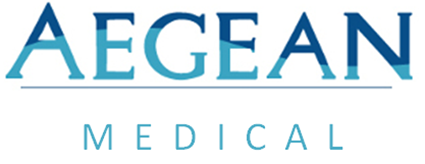 PHOTO/VIDEO RELEASE CONSENTI, _________________________________________ , give permission to Aegean Medical staff to take and use photographs, audio, and video recordings of me without compensation, including appropriate portions of my body, for medical, scientific, promotional, or educational purposes provided my identity is not revealed in the process._______ (initial) I give permission to be on SnapchatI further agree to hold Angelo A. Tellis M.D. and Aegean Medical staff free and harmless from all claims arising from the use of said photographs, audio, and video recordings when used within the scope described above. __________________________________      __________________    __________________                      Patient Signature                                                 DOB			        Date__________________________________      __________________                   Witness Signature                                               Date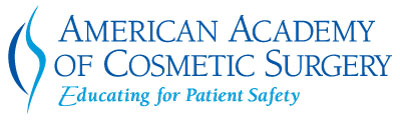 